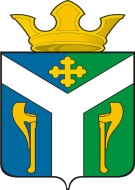 АДМИНИСТРАЦИЯ    УСТЬ – НИЦИНСКОГО СЕЛЬСКОГО ПОСЕЛЕНИЯПОСТАНОВЛЕНИЕ__________________________________________________________________0.09.2017                                                                                                        № 00с. Усть – НицинскоеО внесении изменений в Административный регламент предоставления муниципальной услуги «Выдача справок по месту жительства, выписок из похозяйственных книг населенных пунктов Усть-Ницинского сельского поселения», утвержденный постановлением администрации Усть-Ницинского сельского поселения от 14.02.2013 № 53       В соответствии с Федеральным законом  от 06.10.2003 г. № 131-ФЗ «Об общих принципах организации местного самоуправления в Российской Федерации», Федеральным законом от 27.07.2010 № 210-ФЗ «Об организации предоставления государственных и муниципальных услуг», Уставом Усть-Ницинского сельского поселенияПОСТАНОВЛЯЮ:Внести в Административный регламент предоставления муниципальной услуги «Выдача справок по месту жительства, выписок из похозяйственных книг населенных пунктов Усть-Ницинского сельского поселения», утвержденный постановлением администрации Усть-Ницинского сельского поселения от 14.02.2013 № 53 следующие изменения:пункт 1.2 раздела 1 дополнить подпунктом 1.2.2 следующего содержания:«1.2.2 Муниципальная услуга, предусмотренная регламентом, может быть получена  заявителем  в многофункциональном центре предоставления государственных и муниципальных услуг.»;пункт 2.2 раздела 2 дополнить подпунктом 2.2.2.1 следующего содержания:«2.2.2.1 Документы, необходимые для получения  муниципальной услуги, предусмотренной настоящим Регламентом, могут быть  представлены заявителем в многофункциональный центр (филиал  многофункционального центра) по месту нахождения  в соответствии  с условиями заключенного между многофункциональным центром и Администрацией Усть – Ницинского сельского поселения соглашения о взаимодействии, в  этом случае получение результата муниципальной услуги осуществляется заявителем в многофункциональном центре (филиале  многофункционального центра).»;пункт 2.3 раздела 2 дополнить подпунктом 2.3.3.1 следующего содержания:«2.3.3.1  В случае предоставления муниципальной услуги  через МФЦ, срок оказания муниципальной услуги исчисляется со дня приема заявления и прилагаемых документов  в МФЦ.»;пункт 2.4. раздела 2 дополнить подпунктов 2.4.1 следующего содержания:«2.4.1 В случае предоставления муниципальной услуги через МФЦ  администрация самостоятельно взаимодействует с заявителем  в порядке выполнения иных административных процедур, связанных  с принятием решений о предоставлении муниципальной услуги  (в том числе  направляет в адрес заявителя уведомление об отказе в приеме документов с одновременным  уведомлением об этом МФЦ).»;пункт 2.8. раздела 2 дополнить подпунктом 2.8.7 следующего содержания:«2.8.7 В случае предоставления муниципальной услуги через МФЦ   при предоставлении  заявителем оригинала  документа и незаверенной копии, оператор МФЦ сверяет копии с подлинником каждого документа и заверяет каждую копию с проставлением штампа «Копия верна» и указанием своей должности, фамилии, инициалов имени и отчества и даты приема в МФЦ.»;          2. Опубликовать настоящее постановление в «Информационном вестнике Усть-Ницинского сельского поселения и разместить на официальном сайте администрации Усть – Ницинского сельского поселения в сети Интернет www.усть-ницинское.рф.3. Контроль исполнения настоящего Постановления оставляю за собой.Глава Усть – Ницинского сельского поселения                                                                  К.Г. Судакова